1 Общие положения1.1 Ассистент кафедры … относится к категории профессорско-преподавательского состава.1.2 Ассистент кафедры … подчиняется заведующему кафедрой ….1.3 Ассистент кафедры … избирается по конкурсу на должность в соответствии с РИ П.001-2017 «Трудоустройство и продление трудового договора с педагогическими работниками, относящимися к профессорско-преподавательскому составу, в ФГБОУ ВО «КнАГУ».1.4 Требования к квалификации ассистента - высшее профессиональное образование и стаж работы в образовательном учреждении не менее одного года, при наличии послевузовского профессионального образования (аспирантура, ординатура, адъюнктура) или ученой степени кандидата наук - без предъявления требований к стажу работы.1.5 В период временного отсутствия (болезни, командировки и т.п.) замещение ассистента производится в соответствии с графиком замены занятий или по поручению заведующего кафедрой. На время отсутствия ассистента (болезнь, командировка и т.п.) его обязанности могут быть возложены на других преподавателей кафедры с соответствующим перераспределением нагрузки.1.6 Ассистент кафедры должен руководствоваться и знать:- законы и иные нормативные правовые акты Российской Федерации по вопросам высшего профессионального образования; - законы и иные нормативные правовые акты в сфере противодействия коррупции и обеспечения правопорядка на территории университета;- локальные нормативные акты университета; - федеральные государственные образовательные стандарты по соответствующим программам высшего образования; - теорию и методы управления образовательными системами; - порядок составления учебных планов;- правила ведения документации по учебной работе; - основы педагогики, физиологии, психологии; - методику профессионального обучения; - современные формы и методы обучения и воспитания; - методы и способы использования образовательных технологий, в том числе дистанционных; - требования к работе на персональных компьютерах, иных электронно-цифровых устройствах, в том числе предназначенных для передачи информации; - основы экологии, права, социологии; - правила по охране труда и пожарной безопасности.1.7 Режим рабочего времени ассистента устанавливается в соответствии с Правилами внутреннего распорядка университета (СТО П.002-2018).2 Функции работника2.1 Проведение лабораторных, практических, семинарских занятий, консультаций, различных форм научной работы студентов; приём зачётов; руководство практикой и научной работой студентов.2.2 Выполнение и соблюдение требований охраны труда, пожарной безопасности и соблюдение санитарно-эпидемиологические требований к условиям трудового процесса. 3 Должностные обязанности работникаАссистент кафедры обязан:3.1 Организовывать и осуществлять учебную и учебно-методическую работу по преподаваемой дисциплине или отдельным видам учебных занятий, за исключением чтения лекций.3.2 В случае отсутствия обучающихся на занятии уведомлять об этом учебно-методическое управление по докладной записке, не позднее окончания занятия.3.3 Участвовать в научно-исследовательской работе кафедры, иного подразделения университета.3.4 Под руководством профессора, доцента или старшего преподавателя (куратора дисциплины) принимать участие в разработке методических пособий, лабораторных работ, практических занятий, семинаров.3.5 Организовывать и планировать методическое и техническое обеспечение учебных занятий. 3.6 Принимать участие в воспитательной работе с обучающимися (студентами, слушателями), в организации их научно-исследовательской работы, в профессиональной ориентации школьников, в разработке и осуществлении мероприятий по укреплению, развитию, обеспечению и совершенствованию материально-технической базы учебного процесса, обеспечению учебных подразделений и лабораторий оборудованием.3.7 Контролировать и проверять выполнение обучающимися (студентами, слушателями) заданий, выполняемых в рамках самостоятельной работы (домашних заданий). 3.8 Контролировать соблюдение обучающимися (студентами, слушателями) правил по охране труда и пожарной безопасности при проведении учебных занятий, выполнении лабораторных работ и практических занятий.3.9 Участвовать в организуемых в рамках тематики направлений исследований кафедры семинарах, совещаниях и конференциях, иных мероприятиях университета.3.10 Правильно применять средства индивидуальной и коллективной защиты (согласно типовым нормам обеспечения средств индивидуальной защиты). 3.11 Проходить обучение безопасным методам и приемам выполнения работ, инструктаж по охране труда, стажировку на рабочем месте, проверку знаний требований охраны труда. 3.12 Проходить обязательные предварительные (при поступлении на работу) и периодические (в течение трудовой деятельности) медицинские осмотры (обследования), по направлению работодателя, флюорографического обследования.3.13 Немедленно извещать своего непосредственного или вышестоящего руководителя о любой ситуации, угрожающей жизни и здоровью людей, о каждом несчастном случае, происшедшем на производстве, или об ухудшении состояния своего здоровья, в том числе о проявлении признаков острого профессионального заболевания (отравления).4 Права работникаАссистент имеет все права, предусмотренные действующим законодательством, Трудовым кодексом Российской Федерации, Уставом и Коллективным договором университета, Правилами внутреннего распорядка. Кроме того, ассистент имеет право:4.1 Определять содержание преподаваемых им учебных дисциплин, модулей с учетом требований федеральных государственных образовательных стандартов и учебных планов реализуемых программ, работодателей, кафедры, ответственной за подготовку выпускников по программе.4.2 Самостоятельно определять педагогически оправданные методы и средства обучения, наиболее полно отвечающие его индивидуальным особенностям и обеспечивающие высокое качество учебного процесса.4.3 Участвовать в обсуждении и решении вопросов деятельности кафедры, факультета и университета, быть избранным в Ученый совет факультета (университета).4.4 Занимать выборные должности заведующего кафедрой, декана факультета.4.5 Определить структуру и участвовать в формировании организационного, методического и материально-технического обеспечения своей деятельности.4.6 Обжаловать приказы и распоряжения администрации университета в установленном законодательством порядке.4.7 На рабочее место, соответствующее требованиям охраны труда.4.8 Обеспечение средствами индивидуальной и коллективной защиты (согласно типовым нормам обеспечения средств индивидуальной защиты).4.9 Обучение безопасным методам и приемам труда.4.10 Обязательное социальное страхование от несчастных случаев на производстве и профессиональных заболеваний.4.11 Получение достоверной информации об условиях труда на рабочем месте.4.12 Отказаться от выполнения работ в случае возникновения опасности для его жизни и здоровья вследствие нарушения требований охраны труда, пожарной безопасности, санитарно-эпидемиологических требований к условиям труда в подразделении до устранения такой опасности.5 Ответственность работникаАссистент несет персональную ответственность за:качество реализации образовательного процесса по преподаваемым им дисциплинам, курсам, модулям программы;полноту и качество организационно- и учебно-методического обеспечения учебного процесса, в том числе самостоятельной работы обучающихся;срыв занятий по вине ассистента;правонарушения, совершенные в процессе осуществления своей деятельности, в пределах, определенных действующим административным, уголовным и гражданским законодательством Российской Федерации;причинение материального ущерба, в пределах, определенных действующим трудовым и гражданским законодательством Российской Федерации;ненадлежащее исполнение или неисполнение своих должностных обязанностей, предусмотренных настоящей должностной инструкцией, в пределах, определенных действующим трудовым законодательством Российской Федерации; невыполнение требования охраны труда, пожарной безопасности, не соблюдение санитарно-эпидемиологических требований к условиям труда в подразделении.6 Взаимоотношения (связи по должности) работника6.1 Ассистент подчиняется непосредственно заведующему кафедрой. Заведующий кафедрой производит распределение учебной нагрузки между преподавателями кафедры, утверждает индивидуальные планы работы, поручает ассистенту выполнение конкретной работы.6.2 Ассистент выполняет задания и поручения ведущих преподавателей, связанных с подготовкой и проведением занятий, подготовкой методического обеспечения занятий. 6.3 Ассистент руководит работой лаборанта в рамках подготовки и проведения занятий, оформления лабораторий наглядными материалами.7 Показатели и критерии оценки работника7.1 Основные критерии оценки деятельности ассистента определены в СТП 6.2-1 «Положение о профессорско-преподавательском составе».7.2 Мониторинг деятельности ассистента осуществляется в соответствии с локальным нормативным актом, устанавливающим перечень показателей оценки результативности педагогических работников, относящихся к профессорско-преподавательскому составу.8 Регламент работ, выполняемых на регулярной основеРегламент работ, выполняемых ассистентом на регулярной основе, представлен в таблице 1.Таблица 1 – Регламент работЛист ознакомления сотрудников с должностной инструкцией ассистента кафедры ____________, утвержденной ___.________ 20___г.Лист регистрации изменений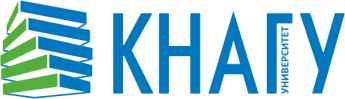 МИНОБРНАУКИ РОССИИФедеральное государственное бюджетное образовательное учреждениевысшего образования«Комсомольский-на-Амуре государственный университет»(ФГБОУ ВО «КнАГУ»)МИНОБРНАУКИ РОССИИФедеральное государственное бюджетное образовательное учреждениевысшего образования«Комсомольский-на-Амуре государственный университет»(ФГБОУ ВО «КнАГУ»)МИНОБРНАУКИ РОССИИФедеральное государственное бюджетное образовательное учреждениевысшего образования«Комсомольский-на-Амуре государственный университет»(ФГБОУ ВО «КнАГУ»)   УТВЕРЖДАЮ   Ректор университета   ______________Э.А. Дмитриев   «___»___________ 20___ г.ДОЛЖНОСТНАЯ ИНСТРУКЦИЯДОЛЖНОСТНАЯ ИНСТРУКЦИЯДОЛЖНОСТНАЯ ИНСТРУКЦИЯг. Комсомольск-на-Амурег. Комсомольск-на-Амурег. Комсомольск-на-АмуреАссистента кафедры…………… Выполняемые работыСрокивыполнения1Заполнение индивидуального плана-отчета преподавателяСентябрь2Уточнение учебной нагрузки на годВторая неделя сентября3Согласование расписания на семестрПервая неделясеместра4Корректировка рабочих программ по преподаваемым дисциплинамДо началасеместра5Анализ обеспеченности преподаваемых дисциплин учебно-методической литературойДо началасеместра6Разработка и переработка методических материаловВ течение года7Разработка и корректировка заданий для самостоятельного выполнения обучающимися (РГР, контрольные работы, задания на семинары)До началасеместра8Разработка и корректировка заданий к лабораторным работамДо началасеместра9Подготовка студенческих научных работМарт10Подготовка и публикация научных статейВ течение года11Работа с обучающимися, имеющими академическую задолженностьВ сроки, установленные графиком проведения консультаций12Участие в заседаниях кафедрыВ течение года13Проведение лабораторных и практических занятийВ соответствиис утверждённым расписанием16Приём зачётовВ соответствии с календарным учебным графиком17Руководство практиками студентовВ соответствии с календарным учебным графиком18Подготовка отчёта по индивидуальному плану-отчетуИюнь19Участие в работе по профессиональной ориентацииВ течение года20Повышение квалификации Один разв пять лет21Подготовка и подача заявления на оплату почасовой нагрузкиДо 15-го числа каждого месяцаРАЗРАБОТАЛЗав. кафедрой ……И.О. ФамилияСОГЛАСОВАНОПроректор по УРЯ.Ю. ГригорьевДекан …                          И.О. ФамилияНачальник УКДМ.А. КорякинаПредседатель профсоюзного комитетаА.М. ВалеевВедущий инженер СМК УМУТ.И. ЕруковаФ. И. О.ПодписьсотрудникаДатаознакомленияПримечанияНомер приказа,дата утверждения измененияКоличество страниц измененияДата получения измененияПодпись уполномоченногопо качеству